Generalforsamling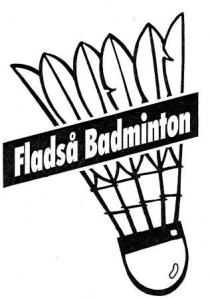 Fladså BadmintonTirsdag d. 19. marts 2019 kl. 19:00 i Korskildehallens Cafeteria.Dagsorden:Velkomst.Valg af dirigent og stemmetæller.Godkendelse af referat fra sidste år.Beretning fra styregruppen: Jens Ole: baner, Michael: Klubmodul, Janne: donationerRegnskab (Janne).Valg til styregruppen:På valg er:Styregruppemedlemmer Jens Ole Grabas og Michael PetersenRevisorer: Kirsten Eklund og Gitte Tange Jakobsen (modtager genvalg)Derudover mangler vi stadig mindst et styregruppemedlem – og en suppleant.Janne ønsker at stoppe som kasserer, da hun ikke længere er aktiv spiller i foreningen.ER DER DOG IKKE ÉN SPILLER, SOM VIL OVERTAGE POSTEN?? DET KRÆVER IKKE SÆRLIG MEGET ARBEJDE OG JANNE HJÆLPER GERNE EN NY KASSERER I GANG.REGNSKABET BOGFØRES I ET SIMPELT EXCEL-ARK. Vi bruger Sydbanks netbank.Kassereren administrerer nøglebrikker i Korskildehallen og sørger bl.a. for straffeattester, indkaldelser til generalforsamlinger mm.Al kommunikation er på mail – så ingen mødeaktiviteter i styregruppen.Ring evt. til Janne for at høre nærmere: Mobil 22 41 04 99 eller send mail: janneholmhansen@gmail.com Eventuelt.Vel MødtPå styregruppens vegne:Janne Holm HansenINFO: Der er lidt over 100 motionister i vores badmintonklub, som spiller badminton hver uge i vinterhalvåret. Siden 2012 er der ikke EN ENESTE, der er mødt op til vores generalforsamling og støttet os frivillige, der gør det muligt at spille badminton i hhv. Korskildehallen og Fladsåhallen.